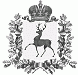 ЗЕМСКОЕ СОБРАНИЕШАРАНГСКОГО МУНИЦИПАЛЬНОГО РАЙОНАНИЖЕГОРОДСКОЙ ОБЛАСТИРЕШЕНИЕот	№ О внесении изменений и дополнений в решение Земского собрания Шарангского района от 29.04.2011 № 16В связи с расширением спектра услуг, предоставляемых МБУК «Шарангская централизованная клубная система», Земское собрание Шарангского муниципального района Нижегородской области решило:1. Внести в решение от 29.04.2011 года №16 «Об утверждении Положения о платных услугах, предоставляемых физическим и юридическим лицам муниципальными учреждениями культуры Шарангского района» следующие изменения:1.1. Перечень платных услуг, предоставляемых МБУК «Шарангская централизованная клубная система» дополнить строками  17, 18, 19 следующего содержания:«                                                                                                                            »2. Настоящее решение вступает в законную силу после официального опубликования полного текста решения в районной газете «Знамя победы». Глава местного самоуправления	  Н.П.Филимонов17.Экскурсионное обслуживание1 группа (до 10 человек)18.Проведение мастер-классов1 мероприятие19.Продажа сувенирной продукции1 штука